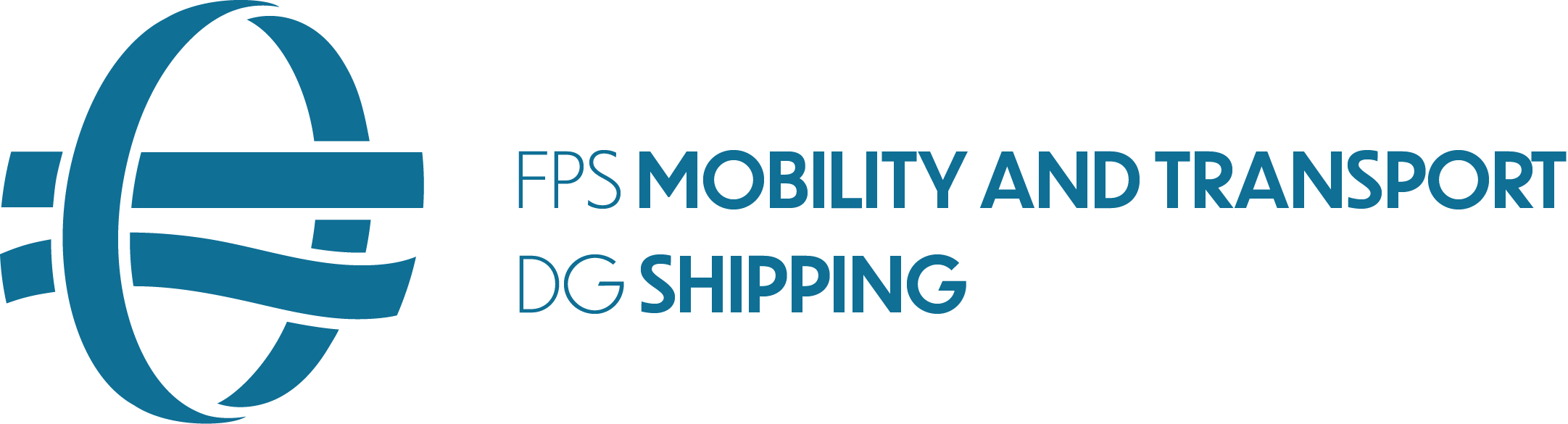 Certification of Seafarers Antwerp (STCW)  Posthoflei 5, B-2600 Berchem tel. +32 (0)3 286 68 90   e-mail: stcw95@mobilit.fgov.be Section for administrationSection for administrationCertification of Seafarers Antwerp (STCW)  Posthoflei 5, B-2600 Berchem tel. +32 (0)3 286 68 90   e-mail: stcw95@mobilit.fgov.be DossierCertification of Seafarers Antwerp (STCW)  Posthoflei 5, B-2600 Berchem tel. +32 (0)3 286 68 90   e-mail: stcw95@mobilit.fgov.be Stamnummer koopvaardijStamnummer koopvaardijCertification of Seafarers Antwerp (STCW)  Posthoflei 5, B-2600 Berchem tel. +32 (0)3 286 68 90   e-mail: stcw95@mobilit.fgov.be Application form Belgian Certificate of Proficiency (STCW)Personal data of seafarerPersonal data of seafarerPersonal data of seafarerSurnameFirst name(s)Country and place of birth Date of birth (dd.mm.yyyy)Home address: Street, numberPostal code, city, countryE-mail-address Requested document language Dutch + English French + EnglishRequested Certificate(s) of proficiency (multiples choices possible)Attachments (copies or scans to be attached)  - (*) if applicable Attachments (copies or scans to be attached)  - (*) if applicable Attachments (copies or scans to be attached)  - (*) if applicable 1 photograph (JPG, JPEG or PNG)Medical fitness declarationCertificate(s) of sea service (*)ID-card or international passportCourse certificate(s)Refresher course(s) (*)Signature  Signature  Signature seafarer:  Date of application:  12.10.2022Name or stamp company: F15-V07-10-2022